ПОСТАНОВЛЕНИЕ                                27.12.2017 г.                                     № 35                                                   с. Коргон                                 	      На  основании  статьи 2,5,10, части 7 статьи 18 Федерального закона  № 100-ФЗ  «О добровольной пожарной охране», на основании заключения  ГПУ Правительства Республики Алтай  №591 от 25.10.2017 г.,ПОСТАНОВЛЯЮ:     1.  Внести  изменения  в   «Порядок  Материальной и социальной поддержки добровольной пожарной охраны в МО «Коргонское сельское поселение»(Приложение №1), а именно :- пункт 4  исключить как противоречащий федеральному законодательству.     2. Настоящее постановление вступает в силу  со дня  его официального обнародования ( опубликования).     3. Контроль за исполнением данного постановления оставляю за собой.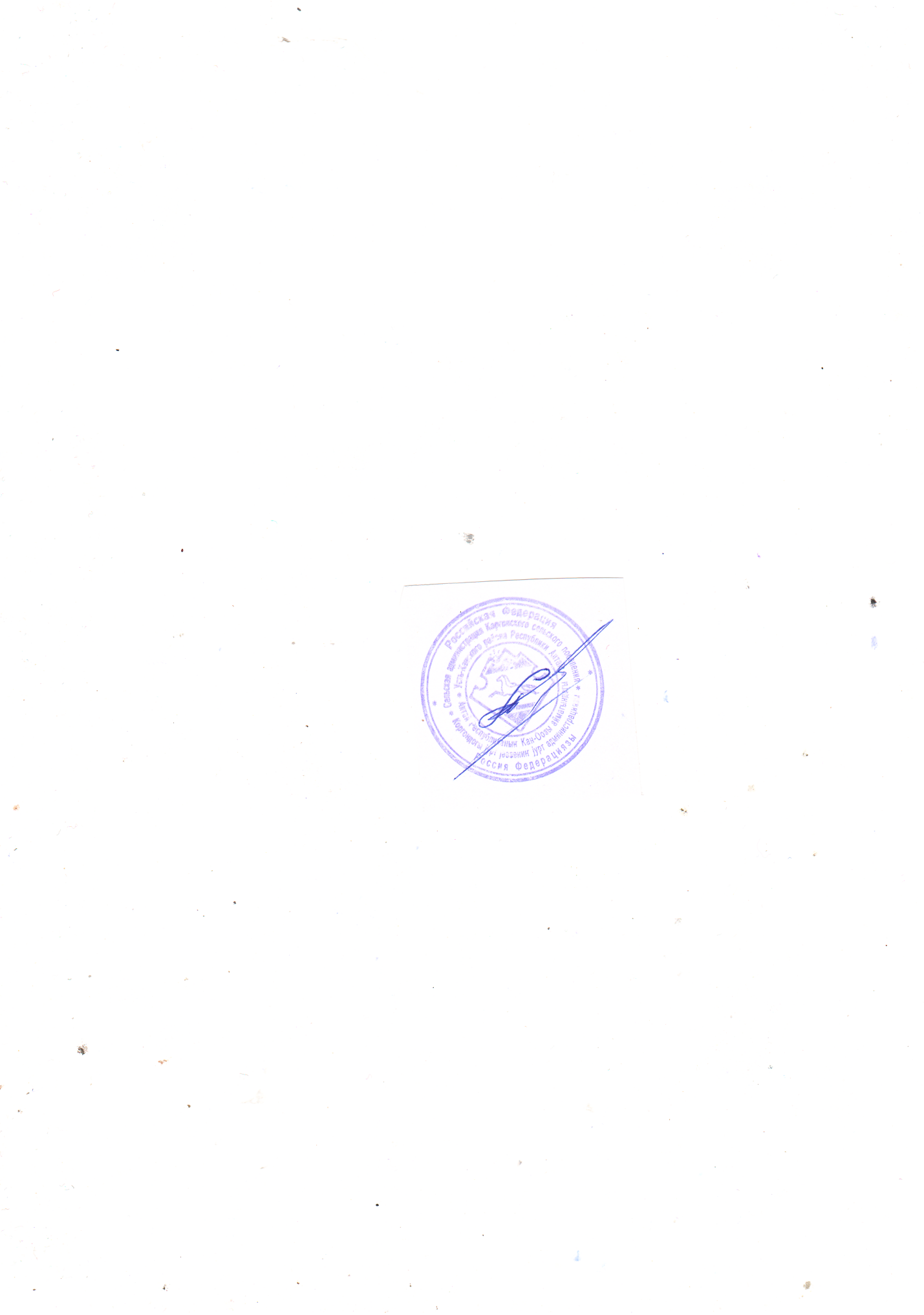 Глава Коргонского сельского поселения                                                                                                И.Д. Алачев                                                                                                   Порядокматериальной и социальной поддержки добровольной пожарной охраны в МО Коргонское сельское поселение      1.  Добровольной пожарной охране (ДПО) в МО Коргонское сельское поселение за счет средств местного бюджета могут предоставляться меры материальной и социальной поддержки, установленные настоящим постановлением  и нормативно – правовыми актами администрации, не противоречащими законодательству Российской Федерации.     2. Учредителям подразделений ДПО на территории поселения Администрацией поселения может оказываться материальная поддержка в виде:-передачи в пользование объектов недвижимости на безвозмездной основе с условием целевого использования для организации деятельности подразделений ДПО, размещения техники специального оборудования и личного состава;-передача  в пользование на безвозмездной основе или передача в собственность пожарных машин, машин оборудованных для тушения пожаров и другой водовозной техники, используемой подразделениями ДПО и находящейся в собственности поселения,- закупка и передача специального снаряжения и пожарного оборудования производится в рамках исполнения программы « Пожарная безопасность и защита населения и территорий Коргонского сельского поселения от чрезвычайных ситуаций на 2014 – 2018 годы» или из резервного фонда поселения постановлением Главы поселения по ходатайству  КЧС и ПБ поселения;- с учредителями ДПО при передаче имущества составляется договор об оказании помощи Администрации поселения в тушении пожаров в населенных пунктах и территории  сельского поселения.     3. Администрация МО Коргонское сельского поселения может обратиться с ходатайством о материальной поддержке подразделений ДПО поселения к Главе «МО Усть-Канский район» в установленном порядке.      4. В целях оказания социальной поддержки добровольным пожарным, Администрация поселения вправе ходатайствовать перед учредителем подразделений ДПО о предоставлении дополнительного оплачиваемого отпуска и выплаты премий добровольным пожарным, добросовестно исполняющим свои обязанности. (исключить)       5. Администрация поселения вправе оказывать другие социальные льготы членам ДПО в соответствии со своими полномочиями и финансовыми возможностями. Решение на предоставление льгот принимает Глава поселения своим нормативно правовым актом по рекомендации КЧС и ПБ поселения.      6. Материальное поощрение и награждение добровольных пожарных производится по итогам года и  представлению ходатайства учредителя ДПО и рассмотрения вопроса о поощрении на заседании КЧС и ПБ поселения, в соответствии с имеющимися финансовыми возможностями поселения. Материальное поощрение членов ДПО  реализуется постановлением Главы поселения в установленном порядке.       7. Глава поселения в праве ходатайствовать о поощрении  Главой «МО Усть-Канский район» наиболее отличившихся при тушении пожаров членов ДПО. Российская Федерация сельская  администрация Коргонского сельского поселения  Усть-Канского района Республика АлтайРоссияФедерациязы     Алтай  Республиканын      Канн-Озыаймактын      Коргон jурттын  муниципал ТозолмозининО внесении изменений  в постановлениеАдминистрации  Коргонского сельского поселенияУсть-Канского  района Республики Алтай  от 17.11.2015№ 48 « Об утверждении  Порядка «Материальной и социальнойподдержки добровольной пожарной охраны в МО Коргонское сельское поселение»                                               Приложение к                                              Постановлению главы                                     МО Коргонское сельское                                     поселение                                             от 17.11.2015 № 48